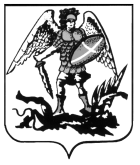 ПРАВИТЕЛЬСТВО АРХАНГЕЛЬСКОЙ ОБЛАСТИМИНИСТЕРСТВО СТРОИТЕЛЬСТВАИ АРХИТЕКТУРЫ АРХАНГЕЛЬСКОЙ  ОБЛАСТИР А С П О Р Я Ж Е Н И Еот 20 декабря 2019 года № 452-рг. АрхангельскОб учете предложения при подготовке проекта 
внесения изменений в правила землепользования и застройки муниципального образования «Катунинское» 
Приморского муниципального района Архангельской областиВ соответствии с пунктом 22 Порядка деятельности комиссии 
по подготовке проектов правил землепользования и застройки муниципальных образований Архангельской области, утвержденного постановлением министерства строительства и архитектуры Архангельской области 
от 2.12.2019 № 20-п, а также на основании пункта 30 протокола заседания комиссии по подготовке проектов правил землепользования 
и застройки муниципальных образований Архангельской области от 3.12.2019 
№ 22:Учесть при подготовке проекта внесения изменений в правила землепользования и застройки муниципального образования «Катунинское» Приморского муниципального района Архангельской области предложение Подпорина Е.Л. (вх. № 201-2127 от 29.10.2019) об изменении территориальной зоны «зона делового, общественного и коммерческого назначения» (кодовое обозначение О1) на территориальную зону «зона застройки индивидуальными жилыми домами» (кодовое обозначение Ж1) в отношении земельного участка 
с кадастровым номером 29:16:240401:173.2. Опубликовать настоящее распоряжение на официальном сайте Правительства Архангельской области. 3. Направить копию настоящего распоряжения в орган местного самоуправления муниципального образования «Катунинское» Приморского муниципального района Архангельской области для официального опубликования в порядке, установленном для официального опубликования муниципальных правовых актов, иной официальной информации. Копия настоящего распоряжения подлежит опубликованию на официальном сайте муниципального образования «Катунинское» Приморского муниципального района Архангельской области.4. Рекомендовать органу местного самоуправления муниципального образования «Приморский муниципальный район» опубликовать настоящее распоряжение на официальном сайте муниципального образования «Приморский муниципальный район».5. Настоящее распоряжение вступает в силу со дня его подписания. Министр Д.В. Гладышев